Zajęcia 26.06.2020Witajcie Tygryski!Dziś żegnamy się  z kolegami i paniami z przedszkola słowami wiersza A. Widzowskiej „Pożegnanie przedszkola”.– Lato się śmieje, czas na wakacje! Pa, pa, zabawki! Żegnaj, przedszkole! Zawsze będziemy o was pamiętać, Nad morzem, w górach i na Mazurach. „Średniak”  potrafi: budować wieże, rozpoznać w książkach najdziksze zwierzę, układać puzzle, kroić warzywa, wie, że się pokłuć można w pokrzywach. Zna pory roku, kierunki świata, wie, że na miotle nie da się latać, sam się ubiera, buty sznuruje, mówi: „przepraszam, proszę, dziękuję”. Umie zadzwonić na pogotowie, wie, że się nie da chodzić na głowie, zasady ruchu zna doskonale i po ulicy nie biega wcale. Lubi teatrzyk, śpiewa piosenki, wie, czym się różni słoń od sarenki, pieluch nie nosi ani śliniaka. To są zalety dziecka „Średniaka”. Pamiętajcie podczas wakacji o zasadach bezpieczeństwa, które są bardzo ważne. Jeśli będziecie ich przestrzegać nic złego was nie spotka w czasie tych wesołych i beztroskich dni. 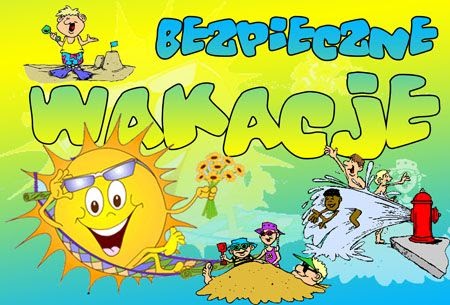 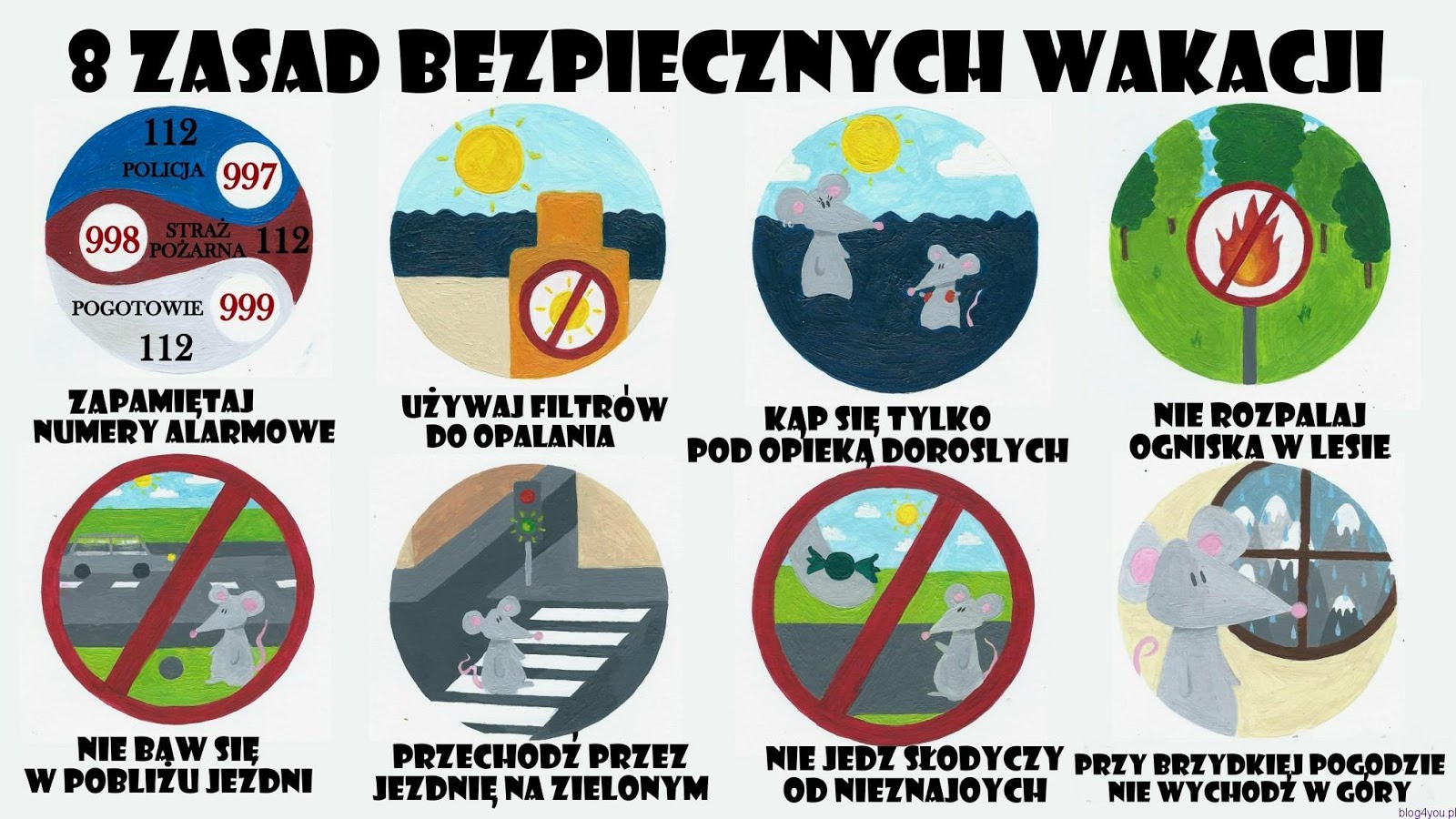 Posłuchajcie piosenki, „Bezpieczne wakacje”, która również przypomni wam te zasady.                        https://www.youtube.com/watch?v=W4RHyjQLfCM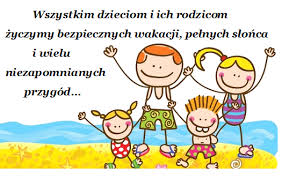 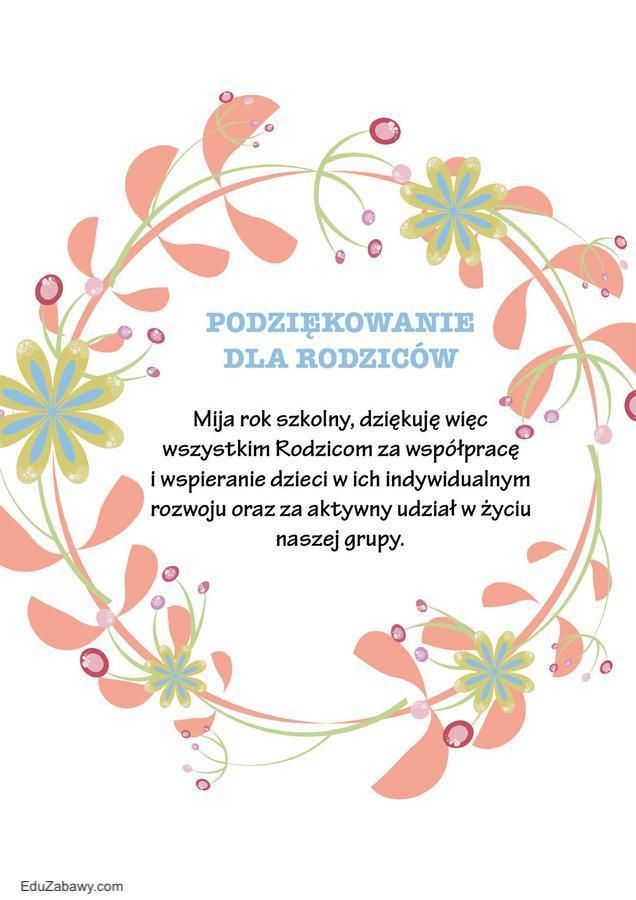 